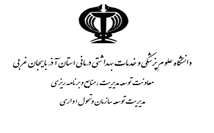 شناسنامه فرآیندشناسنامه فرآیندشناسنامه فرآیندشناسنامه فرآیندشناسنامه فرآیندنام فرآیند:  اخذ تاییدیه علمی گواهی ثبت اختراع جهت اعضای هیات علمی دانشگاه از وزارت متبوعاخذ تاییدیه علمی گواهی ثبت اختراع جهت اعضای هیات علمی دانشگاه از وزارت متبوعاخذ تاییدیه علمی گواهی ثبت اختراع جهت اعضای هیات علمی دانشگاه از وزارت متبوعکد استاندارد فرایند کد فرآیندUMSU-PTF1 UMSU-PTF1 UMSU-PTF1 تاریخ بازنگریخدمت تولید شدهاخذ تاییدیه علمی گواهی ثبت اختراعشناسه خدمت صاحب فرآینددانشگاه علوم پزشکی معاونت تحقیقات و فناوریاداره/مرکزدفتر مالکیت فکریناظر فرآیند معاونت تحقیقات و فناوری دانشگاه معاونت تحقیقات و فناوری دانشگاه معاونت تحقیقات و فناوری دانشگاه معاونت تحقیقات و فناوری دانشگاه معاونت تحقیقات و فناوری دانشگاهذینفعان فرآینداعضای هیات علمی دارای گواهی ثبت اختراع اعضای هیات علمی دارای گواهی ثبت اختراع اعضای هیات علمی دارای گواهی ثبت اختراع اعضای هیات علمی دارای گواهی ثبت اختراع اعضای هیات علمی دارای گواهی ثبت اختراع نوع فرآیند اصلیاصلیاصلیاصلیاصلیهدف فرایند و اهداف فرعی مرتبط با فرآیندهدف اصلی:هدف اصلی:هدف اصلی:هدف اصلی:هدف اصلی:هدف فرایند و اهداف فرعی مرتبط با فرآیندایجاد انگیزه و تشویق اعضای هیات علمی در راستای توسعه توانمندی های فردیایجاد انگیزه و تشویق اعضای هیات علمی در راستای توسعه توانمندی های فردیایجاد انگیزه و تشویق اعضای هیات علمی در راستای توسعه توانمندی های فردیایجاد انگیزه و تشویق اعضای هیات علمی در راستای توسعه توانمندی های فردیایجاد انگیزه و تشویق اعضای هیات علمی در راستای توسعه توانمندی های فردیهدف فرایند و اهداف فرعی مرتبط با فرآینداهداف فرعی:اهداف فرعی:اهداف فرعی:اهداف فرعی:اهداف فرعی:هدف فرایند و اهداف فرعی مرتبط با فرآیندارتقای رتبه علمی اعضای محترم هیات علمی دارای گواهی ثبت اختراعارتقای رتبه علمی اعضای محترم هیات علمی دارای گواهی ثبت اختراعارتقای رتبه علمی اعضای محترم هیات علمی دارای گواهی ثبت اختراعارتقای رتبه علمی اعضای محترم هیات علمی دارای گواهی ثبت اختراعارتقای رتبه علمی اعضای محترم هیات علمی دارای گواهی ثبت اختراعهدف فرایند و اهداف فرعی مرتبط با فرآیندتفکیک گواهی ثبت اختراع معتبر و موثق از سایر گواهی هاتفکیک گواهی ثبت اختراع معتبر و موثق از سایر گواهی هاتفکیک گواهی ثبت اختراع معتبر و موثق از سایر گواهی هاتفکیک گواهی ثبت اختراع معتبر و موثق از سایر گواهی هاتفکیک گواهی ثبت اختراع معتبر و موثق از سایر گواهی هافرآیند بالادستیاخذ گواهی ثبت اختراعاخذ گواهی ثبت اختراعاخذ گواهی ثبت اختراعاخذ گواهی ثبت اختراعاخذ گواهی ثبت اختراعفرآیندهای پایین دستیارایه تاییدیه علمی توسط وزارت متبوع- استفاده از تاییدیه مذکور در ارتقا اعضای هیات علمی دانشگاهارایه تاییدیه علمی توسط وزارت متبوع- استفاده از تاییدیه مذکور در ارتقا اعضای هیات علمی دانشگاهارایه تاییدیه علمی توسط وزارت متبوع- استفاده از تاییدیه مذکور در ارتقا اعضای هیات علمی دانشگاهارایه تاییدیه علمی توسط وزارت متبوع- استفاده از تاییدیه مذکور در ارتقا اعضای هیات علمی دانشگاهارایه تاییدیه علمی توسط وزارت متبوع- استفاده از تاییدیه مذکور در ارتقا اعضای هیات علمی دانشگاهدامنه کاریرداعضای هیات علمی دارای گواهی ثبت اختراع اعضای هیات علمی دارای گواهی ثبت اختراع اعضای هیات علمی دارای گواهی ثبت اختراع اعضای هیات علمی دارای گواهی ثبت اختراع اعضای هیات علمی دارای گواهی ثبت اختراع مقررات مرتبط با فرآیندمقررات مرتبط با فرآینددستورالعمل های ابلاغی وزارت متبوعدستورالعمل های ابلاغی وزارت متبوعدستورالعمل های ابلاغی وزارت متبوعدستورالعمل های ابلاغی وزارت متبوعدستورالعمل های ابلاغی وزارت متبوعمقررات مرتبط با فرآیند مصوبات بروز شده شورای فناوری و شورای پژوهشی دانشگاه مصوبات بروز شده شورای فناوری و شورای پژوهشی دانشگاه مصوبات بروز شده شورای فناوری و شورای پژوهشی دانشگاه مصوبات بروز شده شورای فناوری و شورای پژوهشی دانشگاه مصوبات بروز شده شورای فناوری و شورای پژوهشی دانشگاهسیستم ها و منابع اطلاعاتی فرآیندوب سایت معاونت تحقیقات و فناوری وزارت بهداشت، درمان و آموزش پزشکیوب سایت معاونت تحقیقات و فناوری وزارت بهداشت، درمان و آموزش پزشکیوب سایت معاونت تحقیقات و فناوری وزارت بهداشت، درمان و آموزش پزشکیوب سایت معاونت تحقیقات و فناوری وزارت بهداشت، درمان و آموزش پزشکیوب سایت معاونت تحقیقات و فناوری وزارت بهداشت، درمان و آموزش پزشکیسیستم ها و منابع اطلاعاتی فرآیندوب سایت معاونت تحقیقات و فناوری دانشگاه علوم پزشکی اصفهانوب سایت معاونت تحقیقات و فناوری دانشگاه علوم پزشکی اصفهانوب سایت معاونت تحقیقات و فناوری دانشگاه علوم پزشکی اصفهانوب سایت معاونت تحقیقات و فناوری دانشگاه علوم پزشکی اصفهانوب سایت معاونت تحقیقات و فناوری دانشگاه علوم پزشکی اصفهانسیستم ها و منابع اطلاعاتی فرآیندورودی های فرآیند/ تامین کنندهدرخواست  عضو هیات علمی دانشگاه به همراه مستندات و مدارک مربوطهخروجی های فرآیند / مشتریانخروجی های فرآیند / مشتریانارسال نامه درخواست تاییدیه گواهی ثبت اختراع به دفتر توسعه فناوری سلامت وزارت متبوعارسال نامه درخواست تاییدیه گواهی ثبت اختراع به دفتر توسعه فناوری سلامت وزارت متبوعشرح فرآیند و فعالیت های اصلی آنشرح فرآیند و فعالیت های اصلی آنشرح فرآیند و فعالیت های اصلی آنشرح فرآیند و فعالیت های اصلی آنشرح فرآیند و فعالیت های اصلی آنشرح فرآیند و فعالیت های اصلی آن1-اعلان درخواست عضو هیات علمی دانشگاه( نامه، اتوماسیون، حضوری)  2- بررسی و تحلیل مستندات دریافتی( حداقل دو مقاله چاپ شده ISI  با ایمپکت فاکتور بالاتر از یک) 3 - ارایه نامه استعلام تاییدیه علمی به دفتر توسعه فناوری سلامت  وزارت متبوع    4- پیگیری از مرکز توسعه و هماهنگی تحقیقات و فناوری وزارت متبوع1-اعلان درخواست عضو هیات علمی دانشگاه( نامه، اتوماسیون، حضوری)  2- بررسی و تحلیل مستندات دریافتی( حداقل دو مقاله چاپ شده ISI  با ایمپکت فاکتور بالاتر از یک) 3 - ارایه نامه استعلام تاییدیه علمی به دفتر توسعه فناوری سلامت  وزارت متبوع    4- پیگیری از مرکز توسعه و هماهنگی تحقیقات و فناوری وزارت متبوع1-اعلان درخواست عضو هیات علمی دانشگاه( نامه، اتوماسیون، حضوری)  2- بررسی و تحلیل مستندات دریافتی( حداقل دو مقاله چاپ شده ISI  با ایمپکت فاکتور بالاتر از یک) 3 - ارایه نامه استعلام تاییدیه علمی به دفتر توسعه فناوری سلامت  وزارت متبوع    4- پیگیری از مرکز توسعه و هماهنگی تحقیقات و فناوری وزارت متبوع1-اعلان درخواست عضو هیات علمی دانشگاه( نامه، اتوماسیون، حضوری)  2- بررسی و تحلیل مستندات دریافتی( حداقل دو مقاله چاپ شده ISI  با ایمپکت فاکتور بالاتر از یک) 3 - ارایه نامه استعلام تاییدیه علمی به دفتر توسعه فناوری سلامت  وزارت متبوع    4- پیگیری از مرکز توسعه و هماهنگی تحقیقات و فناوری وزارت متبوع1-اعلان درخواست عضو هیات علمی دانشگاه( نامه، اتوماسیون، حضوری)  2- بررسی و تحلیل مستندات دریافتی( حداقل دو مقاله چاپ شده ISI  با ایمپکت فاکتور بالاتر از یک) 3 - ارایه نامه استعلام تاییدیه علمی به دفتر توسعه فناوری سلامت  وزارت متبوع    4- پیگیری از مرکز توسعه و هماهنگی تحقیقات و فناوری وزارت متبوع1-اعلان درخواست عضو هیات علمی دانشگاه( نامه، اتوماسیون، حضوری)  2- بررسی و تحلیل مستندات دریافتی( حداقل دو مقاله چاپ شده ISI  با ایمپکت فاکتور بالاتر از یک) 3 - ارایه نامه استعلام تاییدیه علمی به دفتر توسعه فناوری سلامت  وزارت متبوع    4- پیگیری از مرکز توسعه و هماهنگی تحقیقات و فناوری وزارت متبوعنقاط نظارتی و کنترلی فرآیندنقاط نظارتی و کنترلی فرآیندنقاط نظارتی و کنترلی فرآیندنقاط نظارتی و کنترلی فرآیندنقاط نظارتی و کنترلی فرآیندنقاط نظارتی و کنترلی فرآیندمرحله فرآیند / زیرفرآیندموضوع کنترل و نظارتموضوع کنترل و نظارتموضوع کنترل و نظارتموضوع کنترل و نظارتموضوع کنترل و نظارتبررسی مستندات مربوطه یررسی شکلی و ساختاری مستندات مربوطه توسط کارشناس فناورییررسی شکلی و ساختاری مستندات مربوطه توسط کارشناس فناورییررسی شکلی و ساختاری مستندات مربوطه توسط کارشناس فناورییررسی شکلی و ساختاری مستندات مربوطه توسط کارشناس فناورییررسی شکلی و ساختاری مستندات مربوطه توسط کارشناس فناوریبررسی مستندات مربوطه تایید مستندات ارسالی توسط معاون تحقیقات و فناوری دانشگاهتایید مستندات ارسالی توسط معاون تحقیقات و فناوری دانشگاهتایید مستندات ارسالی توسط معاون تحقیقات و فناوری دانشگاهتایید مستندات ارسالی توسط معاون تحقیقات و فناوری دانشگاهتایید مستندات ارسالی توسط معاون تحقیقات و فناوری دانشگاهشاخص پایش و اندازه گیریمعیار پذیرشمسئول پایش و اندازه گیریمسئول پایش و اندازه گیریمسئول پایش و اندازه گیریدوره های پایش و اندازه گیری مقالات ارایه شده در خصوص ادعای ثبت شدهتعدادمعاون تحقیقات و فناوری دانشگاهمعاون تحقیقات و فناوری دانشگاهمعاون تحقیقات و فناوری دانشگاهسالانهنمایه  مقالات ارایه شده در خصوص ادعای ثبت شدهایمپکت فاکتور مقاله/ پایگاه اطلاعاتی مربوطهمعاون تحقیقات و فناوری دانشگاهمعاون تحقیقات و فناوری دانشگاهمعاون تحقیقات و فناوری دانشگاهسالانه